Az űrlap teteje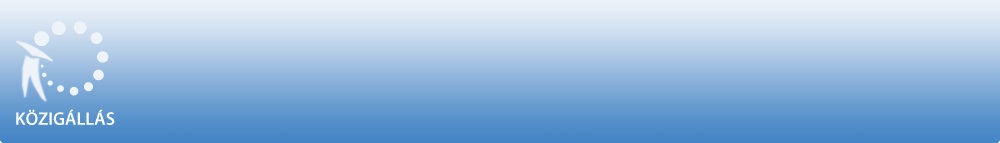 Családsegítő és Gyermekjóléti Szolgálat - Szentgotthárd a "Közalkalmazottak jogállásáról szóló" 1992. évi XXXIII. törvény 20/A. § alapján pályázatot hirdetCsaládsegítő és Gyermekjóléti Szolgálat - Szentgotthárd 

családsegítő munkakör betöltésére. A közalkalmazotti jogviszony időtartama:határozatlan idejű közalkalmazotti jogviszony Foglalkoztatás jellege: Teljes munkaidő A munkavégzés helye:Vas megye, H - 9970 Szentgotthárd, Kossuth Lajos út 7. A munkakörbe tartozó, illetve a vezetői megbízással járó lényeges feladatok:Családgondozás, egyéni és csoportos esetkezelés a szociális munka eszközeivel. Illetmény és juttatások:Az illetmény megállapítására és a juttatásokra a "Közalkalmazottak jogállásáról szóló" 1992. évi XXXIII. törvény rendelkezései az irányadók. Pályázati feltételek:         Főiskola, 15/1998. (IV. 30.) NM rendelet a személyes gondoskodást nyújtó gyermekjóléti, gyermekvédelmi intézmények, valamint személyek szakmai feladatairól és működésük feltételeiről szóló jogszabály 2. számú melléklete alapján a Család és gyermekjóléti szolgálat és család és gyermekjóléti központ vonatkozásában.,          Felhasználói szintű MS Office (irodai alkalmazások),          B kategóriás jogosítvány, A pályázat elbírálásánál előnyt jelent:         saját gépkocsi használat A munkakör betölthetőségének időpontja:A munkakör a pályázatok elbírálását követően azonnal betölthető. A pályázat benyújtásának határideje: 2016. február 15. A pályázati kiírással kapcsolatosan további információt Uhor Anita nyújt, a 0694/380-068 -os telefonszámon.A pályázatok benyújtásának módja:          Postai úton, a pályázatnak a Családsegítő és Gyermekjóléti Szolgálat - Szentgotthárd címére történő megküldésével (H - 9970 Szentgotthárd, Kossuth Lajos út 7. ). Kérjük a borítékon feltüntetni a pályázati adatbázisban szereplő azonosító számot: 57-1/2016 , valamint a munkakör megnevezését: családsegítő.          Elektronikus úton Tóth Rita részére a csaladsegito@sztgnet.hu E-mail címen keresztül          Személyesen: Uhor Anita, Vas megye, H - 9970 Szentgotthárd, Kossuth Lajos út 7. . A pályázat elbírálásának határideje: 2016. február 18. A pályázati kiírás további közzétételének helye, ideje:          kozigallas.gov.hu - 2016. január 29.         csaladsegito.szentgotthard.hu - 2016. január 26.         www.szentgotthard.hu - 2016. január 26.A munkáltatóval kapcsolatban további információt a csaladsegito.szentgotthard.hu honlapon szerezhet. Az űrlap alja